Lampiran 1 Formulir Penentuan Judul Karya Tulis Ilmiah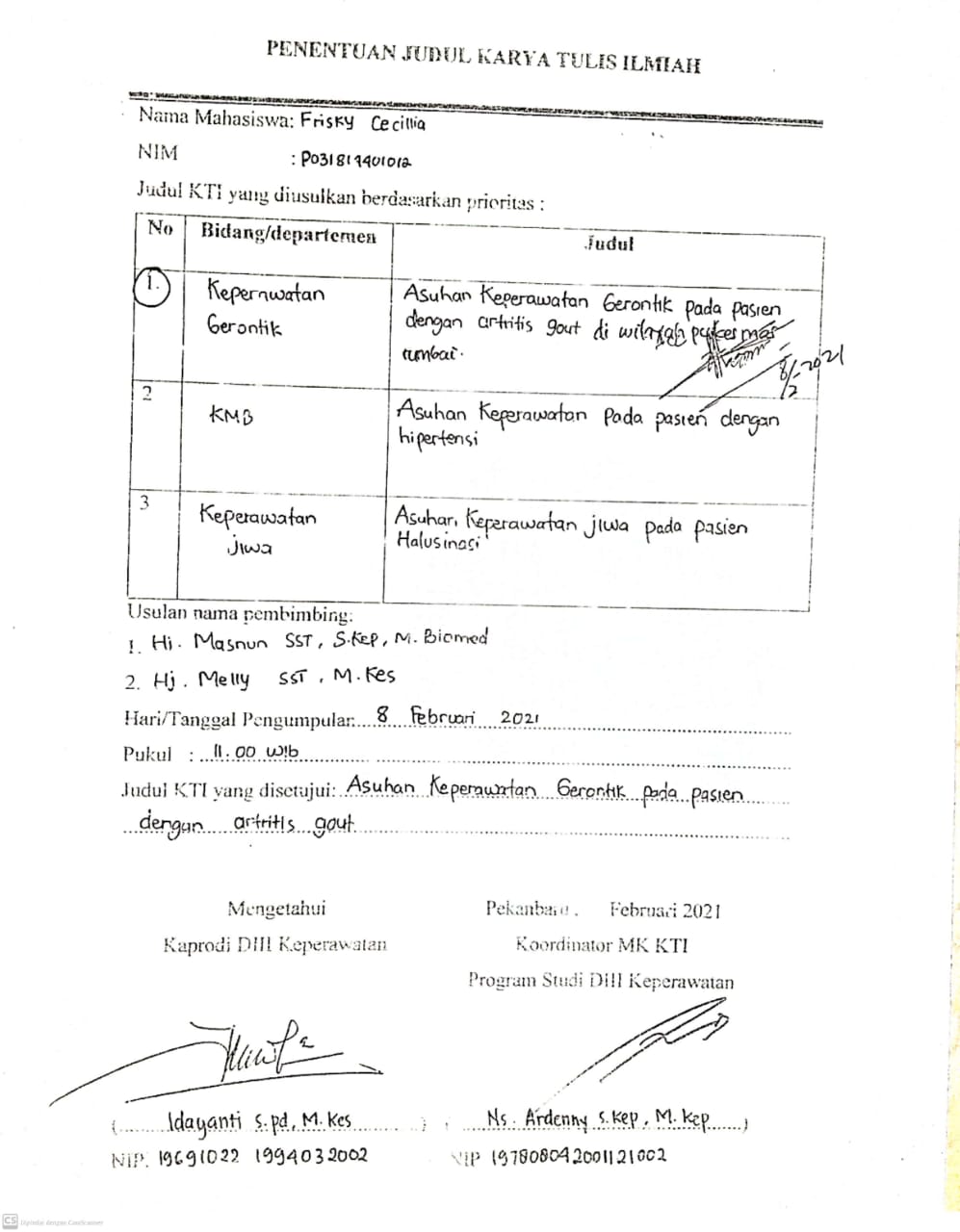 Lampiran 2 	Lembar Kesediaan Pembimbing UtamaFORMULIRKESEDIAAN PEMBIMBINGYang bertanda tangan di bawah ini :Nama 	:	Hj. Masnun, SST.,S.Kep.M.BiomedNIP	:	196412211985032003Pangkat/golongan	:	IV/AJabatan 	:	Lektor KepalaAsal institusi	:	Poltekkes Kemenkes RiauPendidikan terakhir	:	S2Kontak personAlamat rumah	:	Jl. Khairil AnwarTelp/Hp	:	08124611753Alamat kantor	:	Jl. Melur No.103Telp kantor	:	0761-36581Menyatakan (bersedia/tidak bersedia*) menjadi pembimbing  bagi mahasiswa:Nama	:	Frisky CecilliaNIM	:	P031814401012Dengan Judul	:	Asuhan Keperawatan Gerontik Pada Pasien dengan Arthritis Gout*) coret yang tidak dipilih.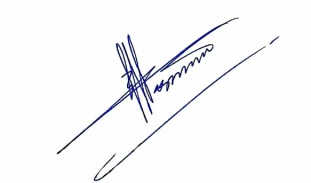 Pekanbaru, 09 Februari 2021(Hj. Masnun, SST.,S.Kep.M.Biomed )Lampiran 3	Lembar Kesediaan Pembimbing PendampingFORMULIRKESEDIAAN PEMBIMBING PENDAMPINGYang bertanda tangan di bawah ini :Nama 	:	Hj. Melly,SST,M.KesNIP	:	197401022002122002Pangkat/golongan	:	Penata/III.CJabatan 	:	Lektor Asal institusi	:	Poltekkes Kemenkes RiauPendidikan terakhir	:	S2Kontak personAlamat rumah	:	Jl. Garuda No. 104 Tangkerang TengahTelp/Hp	:	085250536830Alamat kantor	:	Jl. Melur No.103Telp kantor	:	0761-36581Menyatakan (bersedia/tidak bersedia*) menjadi pembimbing  bagi mahasiswa:Nama	:	Frisky CecilliaNIM	:	P031814401012Dengan Judul	:	Asuhan Keperawatan Gerontik Pada Pasien dengan Arthritis Gout*) coret yang tidak dipilih.Pekanbaru, 12 Maret  2021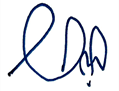   (Hj. Melly,SST,M.Kes )Lampiran 4	Lembar Konsultasi Seminar ProposalLEMBAR KONSULTASINama Mahasiswa	: Frisky CecilliaNIM			: P031814401012Nama Pembimbing	: Hj.Masnun,SST,.S.Kep.M.KepLembar Konsultasi Seminar HasilLEMBAR KONSULTASINama Mahasiswa	: Frisky CecilliaNIM			: P031814401012Nama Pembimbing	: Hj.Masnun,SST,.S.Kep.M.KepLembar Konsultasi Seminar ProposalLEMBAR KONSULTASINama Mahasiswa	: Frisky CecilliaNIM			: P031814401012Nama Pembimbing	: Hj.Melly.,SST,M.KesLembar Konsultasi Seminar HasilLEMBAR KONSULTASINama Mahasiswa	: Frisky CecilliaNIM			: P031814401012Nama Pembimbing	: Hj.Melly.,SST,M.KesLampiran 5	Surat Izin Studi Kasus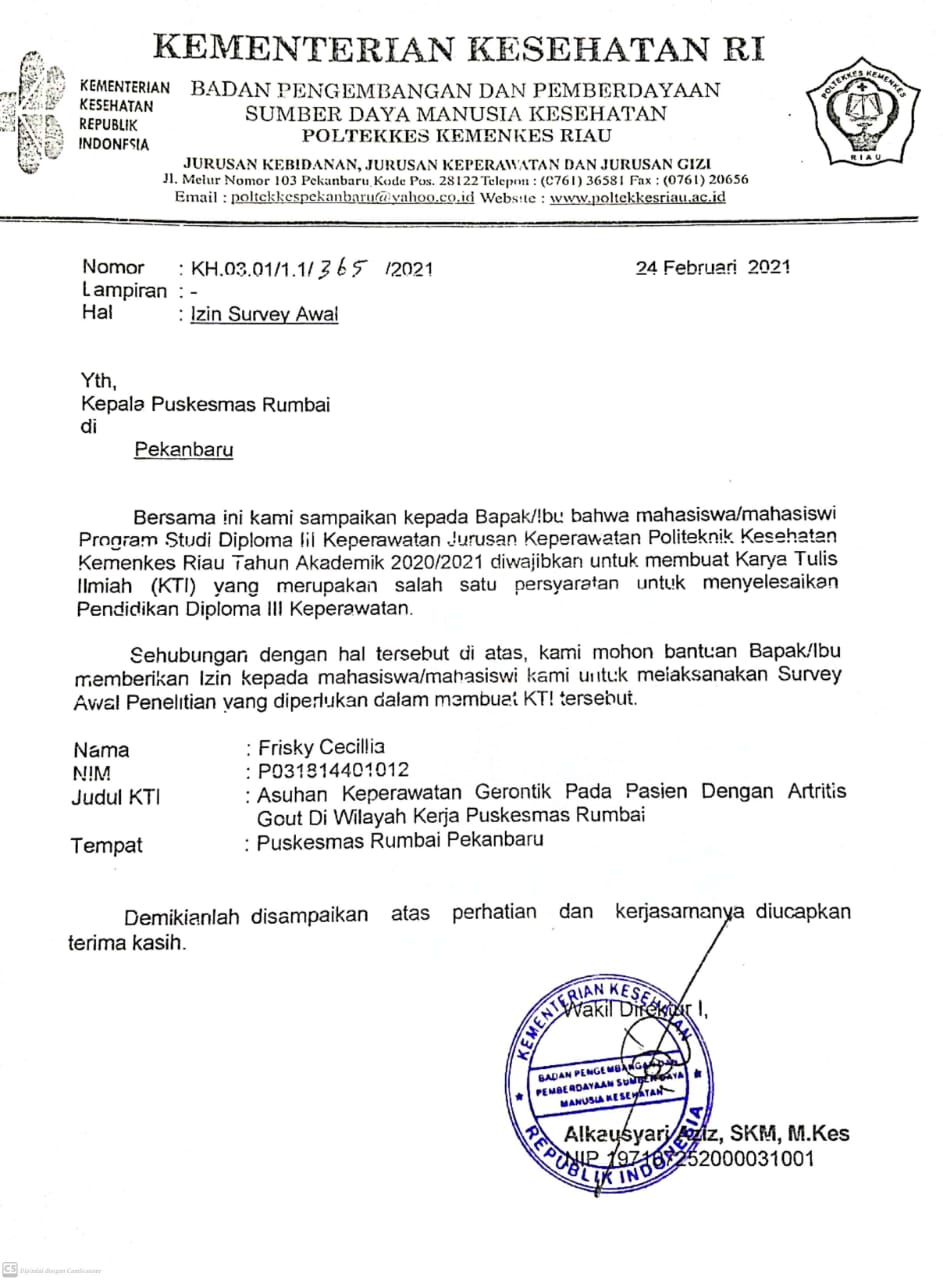  SURAT KESBANGPOL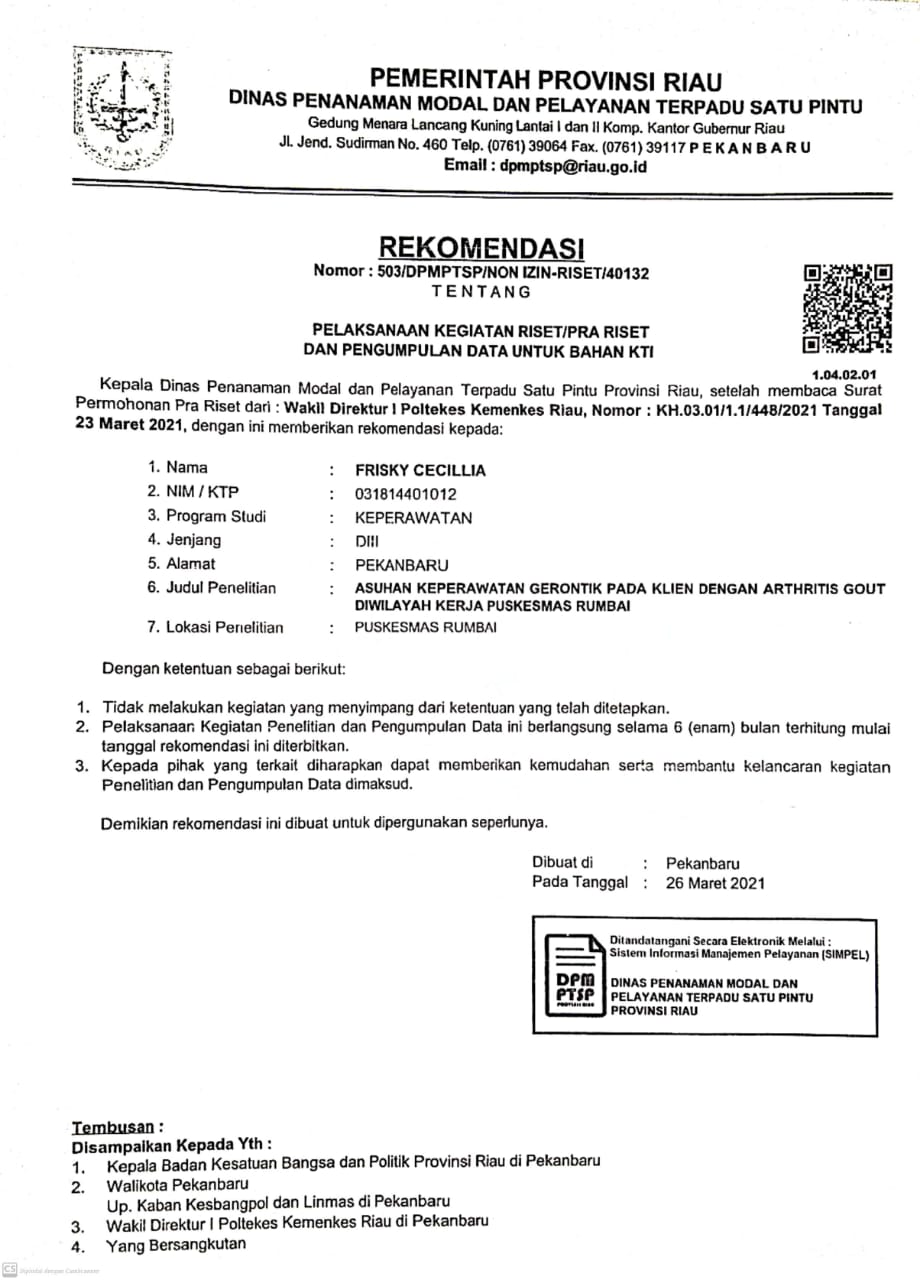 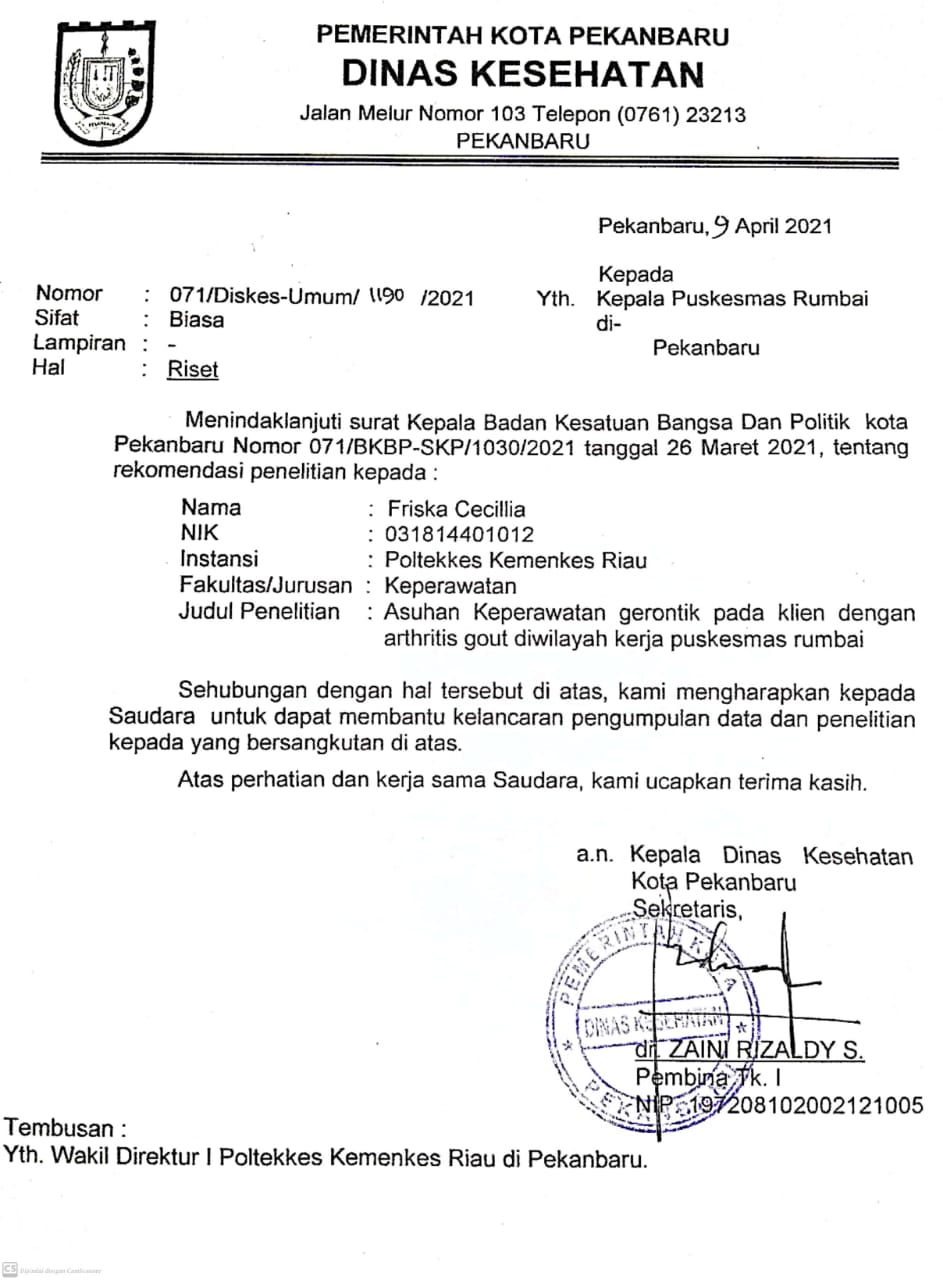 Lampiran 6	Lembar Pernyataan PersetujuanLEMBAR PERMOHONAN PERNYATAAN PERSETUJUANSaya yang bertanda tangan dibawah ini:Nama 			: Frisky Cecillia NIM 			: P031814401012Program Studi 	: DIII Keperawatan Judul 	: Asuhan Keperawatan Gerontik pada Ny. M dengan   Arthritis Gout di Wilayah Kerja Puskesmas Rumbai  Pekanbaru. Tujuan Untuk Melakukan Asuhan Keperawatan Gerontik pada pasien dengan Arthritis Gout dalam pembuatan Karya Tulis Ilmiah ini tidak merugikan saudari sebagai responden, jawaban yang saudari berikan akan saya jaga kerahasiannya dan hanya digunakan untuk kepentingan pembuatan Karya Tulis Ilmiah, saudari dapat mengundurkan diri sebagai responden tanpa ada sanksi atau kehilangan hak. 	Bersama ini saya mohon kesediaan saudari untuk menandatangai persetujuan ini dan jawaban dalam lembar pernyataan persetujuan menjadi Responden. Atas kerja samanya saya ucapkan terimakasih.Pekanbaru, 08 April 2021
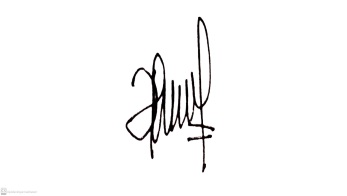            Frisky Cecillia        NIM. P031814401012INFORMED CONSENTLEMBAR PERNYATAAN PERSETUJUANSaya yang bertanda tangan dibawah ini:Nama 		: Minarlis Umur 		: 63 tahun Alamat 	: Blok ASetelah membaca dan mendapatkan penjelasan maka saya bersedia berpartisipasi sebagai responden dalam segala hal yang berkaitan dengan pembuatan Karya Tulis Ilmiah dengan judul “Asuhan Keperawatan Gerontik pada Ny. M dengan Arthritis Gout di Wiliayah Kerja Puskesmas Rumbai  Pekanbaru”.Demikian surat pernyataan ini saya buat untuk dapat dipergunakan sebagaimana mestinya.      Pekanbaru, 08 April 2021

                  MinarlisLampiran 7    Lembar Instrumen Asuhan KeperawatanASUHAN KEPERAWATAN GERONTIKPENGKAJIAN KEPERAWATANIdentitas KlienNama			: Umur			: Alamat			: Pendidikan			: Jenis Kelamin		: Suku			: Agama			: Status Perkawinan		: Tanggal Pengkajian	: Status Kesehatan Saat Ini :Riwayat Kesehatan Sekarang :Riwayat Kesehatan Dahulu :GenogramRiwayat Kesehatan Keluarga :Tinjauan SistemKeadaan Umum :TTV :Sistem Integumen :Sistem Hemopoietik :Kepala :Mata :Telinga :Mulut dan Tenggorokan :Leher :Dada : Sistem Pernapasan :Abdomen :Sistem Kardiovaskuler :Sistem Gastrointestinal :Sistem Perkemihan :Sistem Genitoreproduksi :Sistem Muskuloskeletal :Kekuatan otot   Sistem Saraf PusatGCS		:N I		: N II		: N III, IV, VI	: N V		: N VII		: N VIII		: N IX, X, XII	: N XI		: Pengkajian Psikososial dan SpiritualPsikologisSosial ekonomiSpiritualPengkajian Fungsional Klien (KATZ Indeks)Modifikasi dari Barthel IndeksInterpretasi hasil: 20		: Mandiri12-19	: Ketergantungan ringan9-11	: Ketergantungan sedang5-8		: Ketergantungan berat0-4		: Ketergantungan totalPengkajian Status Mental GerontikShort Portable Mental Status Questionaire (SPMSQ)Kesimpulan:Kesalahan 0-2		: Fungsi intelekrual utuhKesalahan 3-4		: Keruskan intelektual ringanKesalahan 5-7		: Kerusakan intelektual sedangKesalahan 8-10		: Kerusakan intelektual beratMini Mental Status Exam (MMSE)Interpretasi: Nilai 24-30		: Tidak ada kelainan kognitifNilai 18-23		: Kelainan kognitif ringanNilai 0-17		: Kelainan kognitif beratPola Pemenuhan Kebutuhan Sehari-HariNutrisi :Pola istirahat dan tidur :Eliminasi :Pola aktivitas :Personal hygiene :ANALISA DATADIAGNOSA KEPERAWATAN1.2.Pekanbaru,      Mei 2021Mahasiswa yang mengkaji______________________NIM:INTERVENSI KEPERAWATANIMPLEMENTASI DAN EVALUASI KEPERAWATANLampiran 8 Lembar SOP TindakanSOP PEMERIKSAAN ASAM URAT DENGAN STIKLampiran 9	Dokumentasi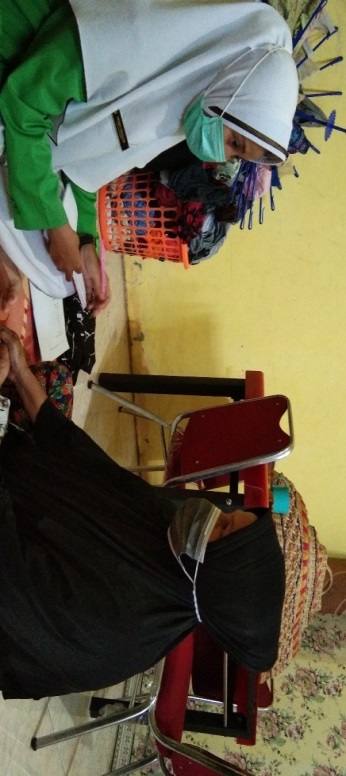 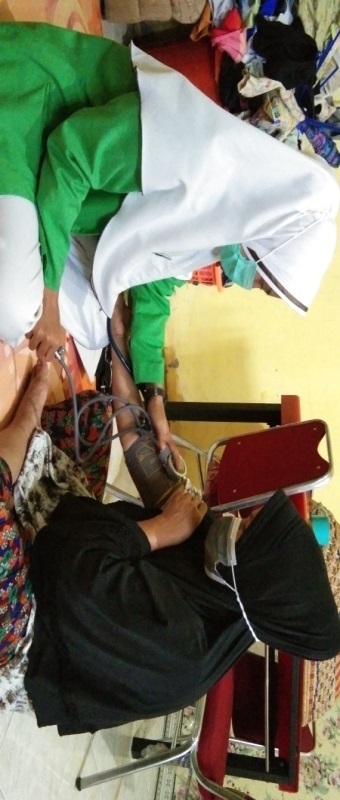 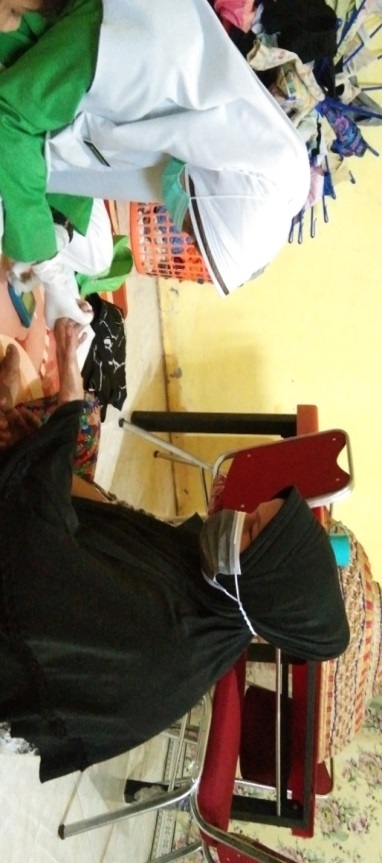 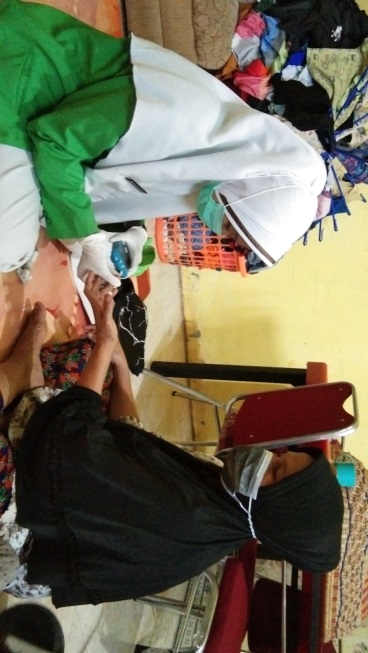 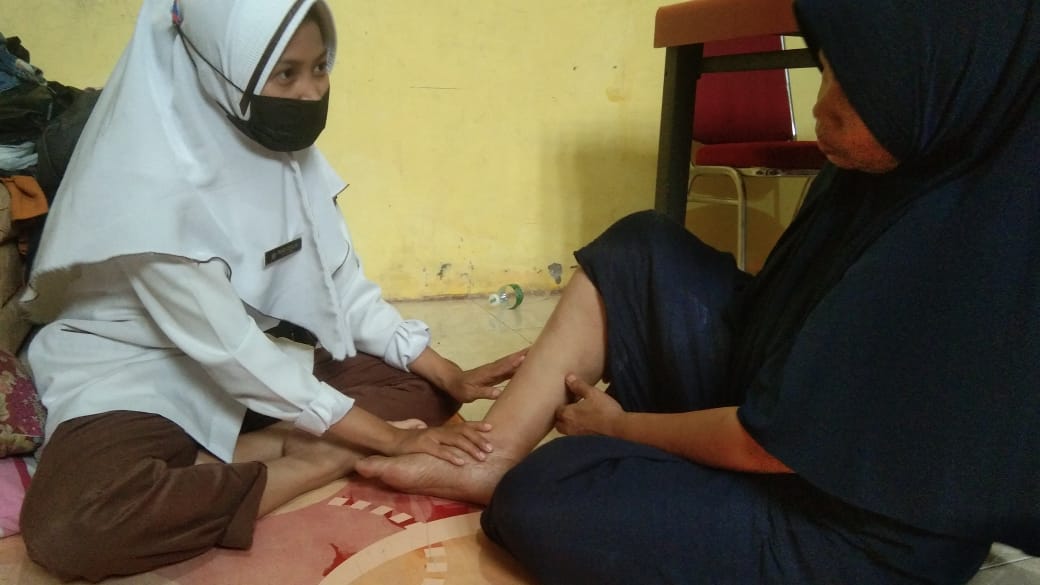 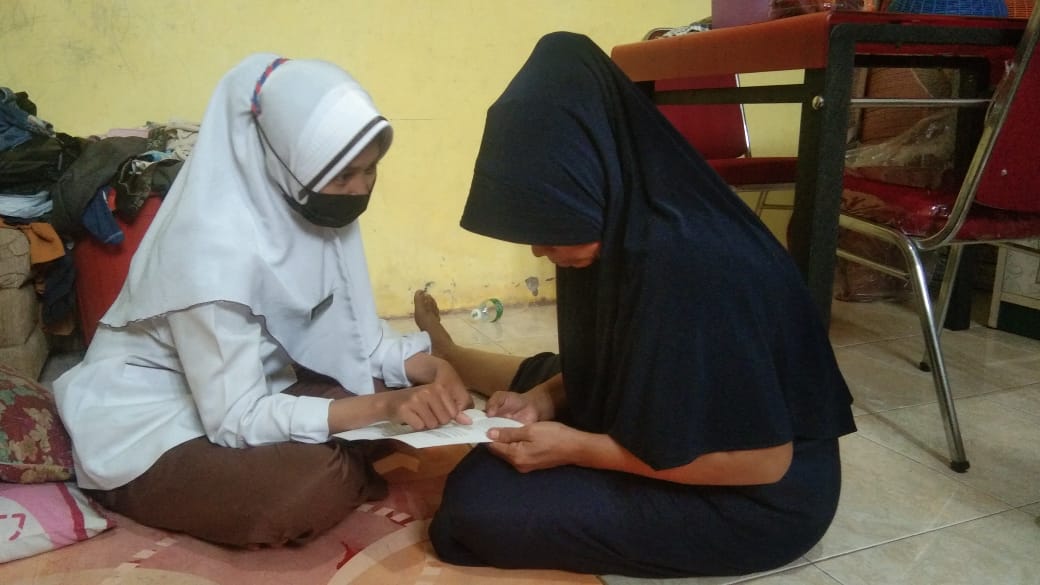 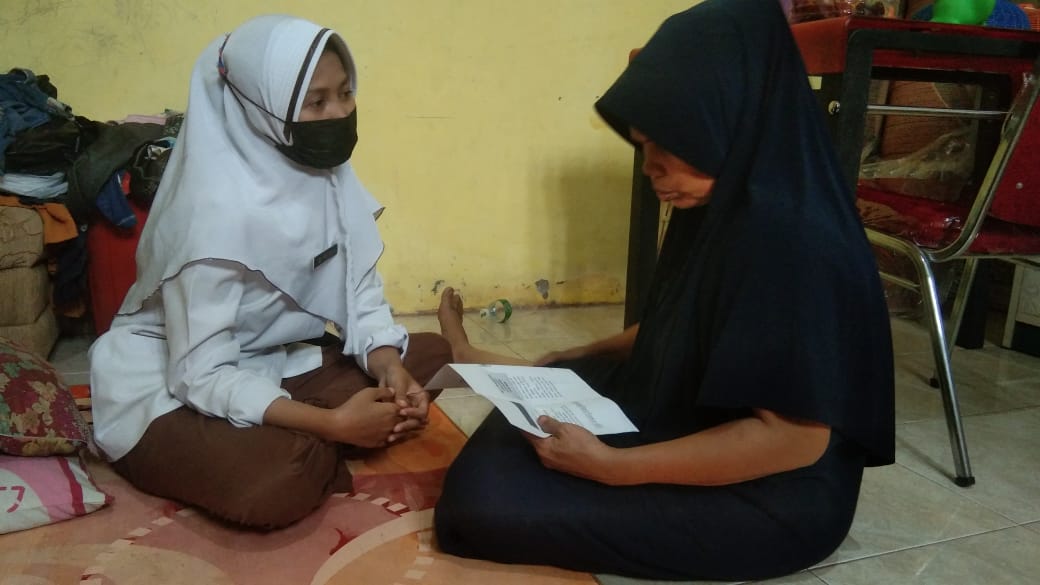 Lampiran 10	 Lembar Revisi Seminar ProposalLEMBAR REVISINama	:	Frisky CecilliaNIM	:	P031814401012Lembar Revisi Seminar HasilLEMBAR REVISINama	:	Frisky CecilliaNIM	:	P031814401012Lembar Revisi Seminar ProposalLEMBAR REVISINama	:	Frisky CecilliaNIM	:	P031814401012Lembar Revisi Seminar HasilLEMBAR REVISINama	:	Frisky CecilliaNIM	:	P031814401012NOTANGGALMATERIBIMBINGANSARANTANDATANGAN1.2.3.4.5.6.05 Febuari 202108 Febuari 202112 Febuari 202109 Maret 202112 Maret 202115 Maret 2021Konsultasi JudulPengajuan judulKonsultasi BAB 1Konsultasi BAB 1 dan BAB 2Konsultasi langsung BAB 1 dan BAB 2Proposal KTIAmbil judul sesuai yang diminatiAcc judul :“Asuhan Keperawatan Gerontik Pada Pasien dengan Arthritis Gout”Revisi BAB 1Tambahkan nama Puskesmasnya,tambahkan data provinsi dan dinkes dan perbaiki huruf kapital.Pembimbing Mengarahkan proposal KTI di lengkapi serta di print dan di konsultasikan langsung.Perbaiki dan lengkapiAcc Ujian seminar Proposal KTI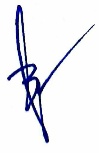 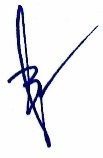 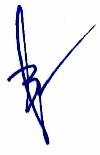 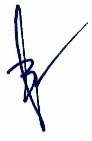 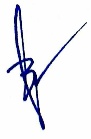 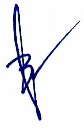 NOTANGGALMATERIBIMBINGANSARANTANDATANGAN1.2.3.4.5.05 April 202129 April 202101 Mei  202102 Mei 202103 MeiKonsultasi Judul KTI menambahkan nama pasienKonsultasi Bab 3Konsultasi KTI lengkapKonsultasi KTI lengkap yang sudah di perbaikiKonsultasi KTI lengkap Asuhan Keperawatan Gerontik Pada Ny. M dengan Arthritis Gout di wilayah kerja Puskesmas Rumbai Pekanbaru.Lengkapi semua format KTIHilangkan kata kata diajukan menjadi di ujikan, cantum kan sumber pada pathway, jelaskan jika ada kesenjangan pada bab 4Konsulkan kepada pembimbing pendamping dan minta tanda tanganLanjutkan Pembuatan PPT dan ACC ujian Seminar Hasil.NOTANGGALMATERIBIMBINGANSARANTANDATANGAN1.12 Maret 2021Cover, daftar isi, bab 1 dan bab 2Cover diperbaiki sesuai dengan buku panduan, dan judul KTI Ny. Diganti klien. Bab 1 pada latar belakang harus tergambar masalah yang akan diteliti,data-data tolong dilengkapi, pada latar belakang masukan referensi.Bab 2 pada pengkajian cantumkan referensinya dan perbaiki tata cara tulisan dari cover sampai daftar pustaka. 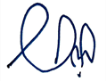 NOTANGGALMATERIBIMBINGANSARANTANDATANGAN1.2. 3.4. 5.6.28 April 202129 Mei 202130 Mei 202101 Mei 202102 Mei 202103 Mei 2021Bab 3 dan 4KTI lengkapBab 3 sampai daftar pustakaKTI lengkapKTI lengkapKTI lengkapPerbaiki Penulisan, dan tanda baca.Perbaiki ukuran logo, tidak menggunakan kata kata “studi kasus”.Perbaiki spasi pada daftar pustaka.Perbaiki kesalahan pada pengetikan.Lampirkan Lampiran yang di minta.ACC ujian.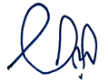 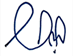 SkorKriteriaAKemandirian dalam hal makan, minum, berpindah, ke kamar kecil, berpakaian dan mandiBKemandirian dalam aktivitas hidup sehari-hari, kecuali satu dari fungsi tersebutCKemandirian dalam aktivitas hidup sehari-hari, kecuali mandi dan satu fungsi tambahanDKemandirian dalam aktivitas hidup sehari-hari, kecuali mandi, berpakaian dan satu fungsi tambahanEKemandirian dalam aktivitas hidup sehari-hari, kecuali mandi, berpakaian, ke kamar kecil dan satu fungsi tambahanFKemandirian dalam aktivitas hidup sehari-hari, kecuali berpakaian, ke kamar kecil, dan satu fungsi tambahanGKemandirian dalam aktivitas hidup sehari-hari, kecuali mandi dan satu fungsi tambahanLain-lainTergantung pada sedikitnya dua fungsi, tetapi tidak dapat diklasifikasikan sebagai C, D, E atau FNoKriteriaNilaiKeterangan1MakanTidak mampuButuh bantuan memotong, mengoles mentega dll.Mandiri2MandiTergantung orang lainMandiri3Perawatan diriMembutuhkan bantuan orang lainMandiri dalam perawatan muka, rambut, gigi, dan bercukur4BerpakaianTergantung orang lainSebagian dibantu (misal mengancing baju)Mandiri5Buang air kecilInkontinensia atau pakai kateter dan tidak terkontrolKadang Inkontinensia (maks, 1x24 jam)Kontinensia (teratur untuk lebih dari 7 hari)6Buang air besarInkontinensia (tidak teratur atau perlu enema)Kadang Inkontensia (sekali seminggu)Kontinensia (teratur) 7Penggunaan toiletTergantung bantuan orang lainMembutuhkan bantuan, tapi dapat melakukan beberapa hal sendiriMandiri8TransferTidak mampuButuh bantuan untuk bisa duduk (2 orang)Bantuan kecil (1 orang)Mandiri9MobilitasImmobile (tidak mampu)Menggunakan kursi rodaBerjalan dengan bantuan satu orangMandiri (meskipun menggunakan alat bantu seperti, tongkat)10Naik turun tanggaTidak mampuMembutuhkan bantuan (alat bantu)MandiriScore TotalScore TotalScore TotalBenarSalahNoPertanyaan01Tanggal berapa hari ini?02Hari apa sekarang ini?03Apa nama Tempat ini04Dimana alamat anada?05Berapa umur anda?06Kapan anda lahir? (minimal tahun lahir)07Siapa presiden Indonesia sekarang?08Siapa presiden Indonesia sebelumnya?09Siapa nama ibu anda?10Kurangi 3 dari 20 dan tetap pengurangan 3 dari setiap angka baru, semua secara menurunKesalahan = Kesalahan = NoAspekKognitifNilaiMaks.NilaiKlienKriteria1OrientasiMenyebutkan dengan benar:Tahun: Musim: Tanggal: Hari: Bulan: 1OrientasiDimana kita sekarang berada?Negara: Propinsi: Kota: Alamat: Di: 2RegistrasiSebutkan nama 3 obyek (oleh pemeriksa) 1 detik untuk mengatakan masing-masing obyek. Kemudian tanyakan kepada klien ketiga obyek tadi (untuk disebutkan)Obyek: Obyek: Obyek: 3Perhatian dan kalkulasiMinta klien untuk memulai dari angka 100 kemudian dikurangi 8 sampai 5 kali/tingkat92847668604MengingatMinta klien untuk mengulangi ketiga obyek pada no.2 (registrasi) tadi. Bila benar, 1 point untuk masing-masing obyek5BahasaTunjukkan pada klien suatu benda dan tanyakan namanya pada klienMinta klien untuk mengulang kata berikut: ”tak ada jika, dan, atau, tetapi”. Bila benar, nilai 1 point.Pernyataan benar 2 buah (contoh: tak ada, tetapi).Minta klien uuntuk mengikuti perintah berikut yang terdiri dari 3 langkah:”Ambil pena di tangan anda, patahkan, dan taruh di lantai”Ambil pena di tangan andaPatahkan Taruh di lantaiPerintahkan pada klien untuk hal berikut (bila aktivitas sesuai perintah nilai 1 point)”Tutup mata anda”Perintahkan pada klien untuk menulis satu kalimat atau menyalin gambarTulis satu kalimatMenyalin gambarTotal NilaiTotal NilaiTotal NilaiData FokusEtiologiProblemDiagnosaTujuan Dan Kriteria HasilIntervensiWaktuDiagnosaImplementasiEvaluasiPengertianPemeriksaan untuk menilai kadar Asam urat didalam tubuh dengan pengambilan sampel darah periferTujuanSebagai acuan untuk mengetahui kadar Asam Urat Pasien dan sebagai data dalam menentukan diagnosa dan proses penyakit serta pengobatannyaProsedur1. Alat a. Multi Check Pemeriksaan asam urat b. Blood lancet c. Kapas alcohol d. Tisu e. Strip asam urat2. Langkah-langkah a. Petugas menjelaskan prosedur tindakan yang akan dilakukan b. Petugas mencuci tangan c. Dekatkan alat dengan pasien d. Pastikan alat bisa digunakan e. Pasang strip asam urat pada alat f. Desinfeksi jari pasien pada area penusukan g. Menusukkan lancet dijari tangan pasien h. Memasukkan darah pasien ke dalam strip yang telah terpasang pada alat i. Menutup area penusukan dengan kapas alkohol j. Menunggu hasilnya selama 10 detik dan membaca hasilTahap PendokumentasianCatat seluruh hasil dan tindakan dalam catatan  keperawatanNama dan tanda tanganTanggal dan jam pemeriksaanHasil pemeriksaanNOBAB/ HALAMANREVISI PENGUJI1.Perbaiki ukuran pada logoPada latar belakang tambahkan data-data penunjangPelajari kembali pathway dan rapikan.Diagnosa tambah kan Pekanbaru 17 Maret 2021Sebelum direvisi,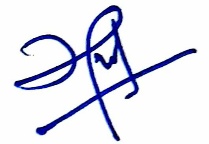   ( H. Husnan S.KP,MKM )Pekanbaru  30 Maret 2021Sudah direvisi,(H. Husnan S.KP,MKM )NOBAB/ HALAMANREVISI PENGUJI1.2.3. AbstrakBab 3Bab 4 Perbaiki kembali abstrakPerbaiki DO  dan DS dan letakkan pada posisinya, pada implementasi dan evaluasi ganti kata “ membantu klien untuk mencari dan menemukan dukungan dari keluarga” dengan “ menghadirkan dukungan untuk klien. Yaitu keluarga klien”.Pada pembahasan tambahkan kesenjangan yang ada antara teori dan kenyataan, paparkan kesenjangan apa saja yang ada.Pekanbaru 04 Mei 2021Sebelum direvisi,  ( H. Husnan S.KP,MKM )Pekanbaru 17 Mei 2021Sudah direvisi,(H. Husnan S.KP,MKM )NONOBAB/ HALAMANREVISI PENGUJI1.Bab 1 Revisi penulisan pada latar belakang.Revisi penulisan rumusan masalah menggunakan tanda tanya.Perhatikan tanda titik dan koma pada penulisan.Bab 2Perhatikan spasi pada penulisan.Daftar Pustaka spasi di rapikan kembali.Pekanbaru 17 Maret 2021Sebelum direvisi,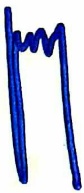   ( Magdalena, SST, M.Kes )Pekanbaru 31 Maret 2021Sudah direvisi,( Magdalena, SST, M.Kes )NOBAB/ HALAMANREVISI PENGUJI1.2.3.  Bab 1 Halaman 4Bab 3Daftar PustakaBab 1 Rapikan tulisan pada 1.3.1 pada tujuan penulisanPerbaiki kesalahan dalam penulisan,lengkapi huruf-huruf yang kurang dan rapikan kembali spasi penulisan.Rapikan kembali spasi pada daftar pustakaPekanbaru 04 Mei  2021Sebelum direvisi  ( Magdalena, SST, M.Kes )Pekanbaru 18 Mei  2021Sudah direvisi( Magdalena, SST, M.Kes )